	VČELKY	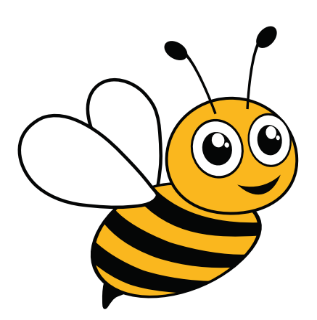 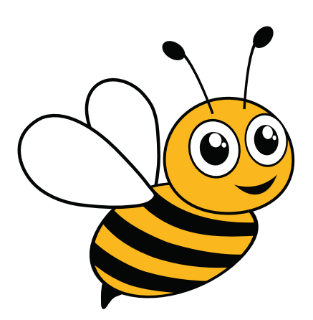 ___________________________________________________________________________________________TÝDENNÍ PLÁN TŘÍDY 1.B                          30. TÝDEN – 25. – 27. BŘEZNA
PŘEDMĚT                               UČIVO                               SEBEHODNOCENÍVážení rodiče a Včelky,tento týden se učíme pouze do středy 27. 3. Ve čtvrtek 28. 3. jsou velikonoční prázdniny. Na Včelky se budeme těšit v úterý 2. 4.  Z důvodu úpravy rozvrhu ve Škole online (párová paní učitelka k nám nově chodí na odpolední vyučování 1x za 14 dní), se v systému nedopatřením posunul konec odpolední výuky na 14:25. Stále ale platí, že každý týden končíme v úterý ve 14:00 a vyzvedávací čas je kvůli tomu upraven od 14:00 do 14:15. Děkujeme za pochopení.Prosíme Vás o podepsání a navrácení Sebehodnocení do 27. 3. a děkujeme těm, kteří již tak učinili. S přáním krásného velikonočního týdne 
Míša, Domča, Ivet a Péťa             ČT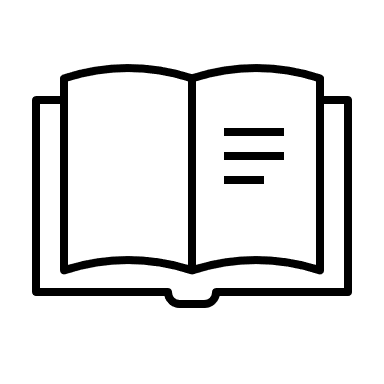 PROCVIČUJU ČTENÍ S PÍSMENY, KTERÉ UŽ ZNÁM.DOPLNÍM DO VĚTY VHODNÉ SLOVO.                                                                                                                          SL do str. 57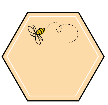              PS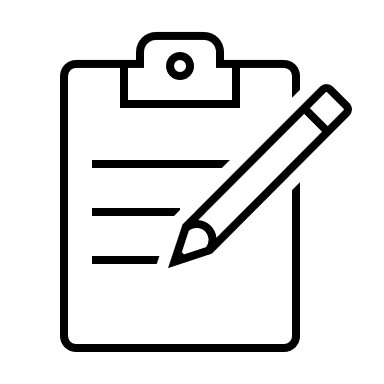 NAPÍŠU PSACE VELKÉ M.NAPÍŠU PSACE SLABIKY A SLOVA S PÍSMENY, KTERÉ UŽ UMÍM.	PÍS do str. 18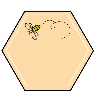              M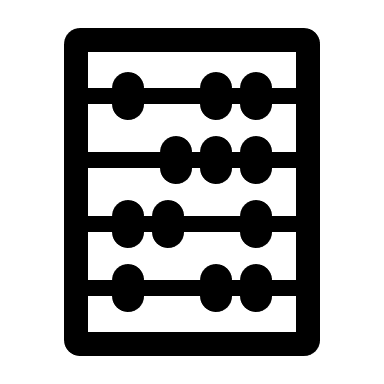 ZAHRAJU SI V PROSTŘEDÍ AUTOBUSU.DOPLNÍM JEDEN VAGÓNEK, ABY VLÁČKY BYLY STEJNĚ DLOUHÉ.                                                            M do str. 75                                          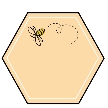 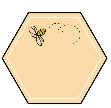           SKN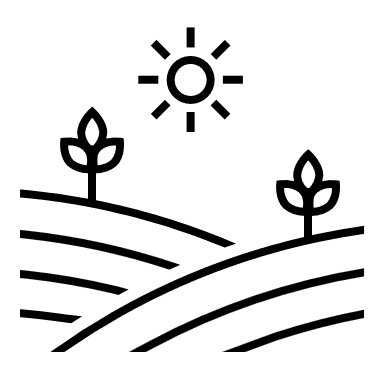 VYTVOŘÍM LIST DIÁŘE.PROCVIČUJU TÉMA KALENDÁŘ.                                                        PRV do str. 56             AJZAZPÍVÁM PÍSNIČKU „HEAD AND SHOULDERS“                                  WB do str. 55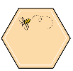  DRUŽINA